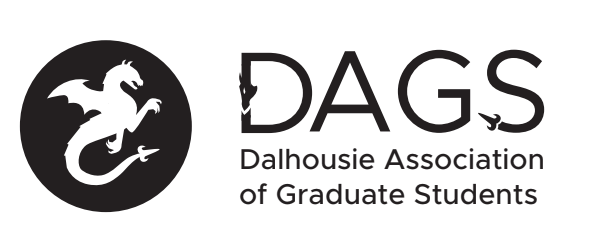 Local 113 of the Canadian Federation of StudentsCouncil Meeting: Friday, October 9th at 12:00 PM – via Microsoft TeamsCALL TO ORDER APPROVAL OF SECRETARYPRESENT APPROVAL OF AGENDA OLD BUSINESSNEW BUSINESSSenate Caucus UpdatesSociety Updates (DAGSE)Approvals for Research and Travel Grants / HonorariumsMember inputs on “Online Graduate Programming”Appointments for vacant positions in DAGSOmbudsperson Advisory Committee appointment (Strople’s Report)Ad-hoc committee appointment (offline engagement committee)   ANNOUNCEMENTSDAGS COVID-19 SurveyADJOURNMENT Minutes approved at meeting date: ______________Moved by:____________Seconded by:_____________